Malene Test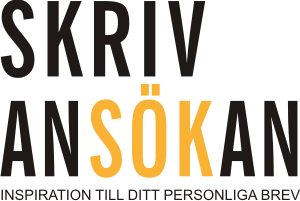 Testvägen 45, 4. th.	E-post malene@test.se27000 Brunnshög	Mobil 1425 1425PersonligenJag är en positiv person som ser ljust på livet. Jag gillar mitt arbete som "hemhjälp". Inga dagar är likadana och jag möter nya och 'gamla' intressanta människor i mitt dagliga arbete.Jag arbetar med ömsesidig respekt, är en god lyssnare, har mycket tålamod och är tillmötesgående. Är bra på småprat medan jag t.ex. lagar en läcker lunch eller diskar. Det är viktigt för mig att hålla mina avtal. Uppstår det en försening, ringer jag alltid så ingen blir nervös.Yrkeserfarenhet0000 – dd	Privat hemhjälp, ABC HemtjänstMatlagningInköpHämta medicinerLäsa brevStäda0000 + 0000 	Mycket kort ledighet med båda mina barn0000 – 0000	Städning, Sundbybergs postkontor0000 – 0000	FabriksarbetareUtbildning 0000	årskurs 9, Byskolan, BrunnshögIT-kunskaper	På användarnivåSpråk	Tvåspråkig - svenska och jugoslaviska, flytande i tal och skrift.HobbiesJag fokuserar på mina barn ska följa med i skolan, så jag hjälper dem med läxorna. Älskar att laga mat. Allt från bra spännande rätter till bakverk. Jag är en familjemänniska och samlar gärna hela familjen hos oss.PrivatFödd 07 06 0000. Gift med Nino som har ett bra fast jobb som snickare. Vi har två barn på 7 och 10 år. Jag har bott i Sverige i 23 år och är väl integrerad.